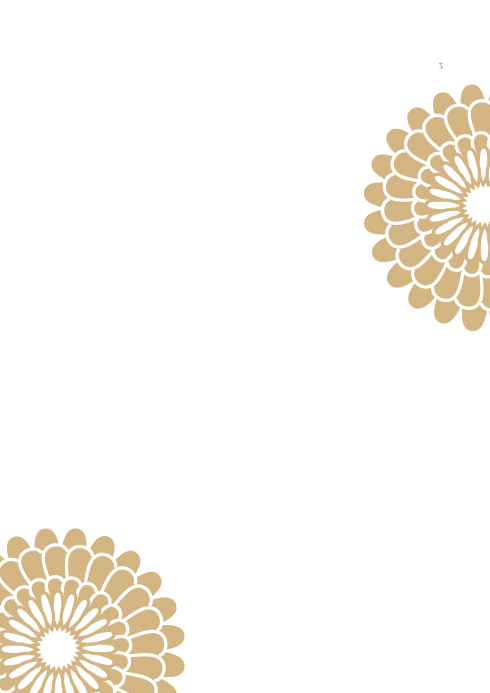 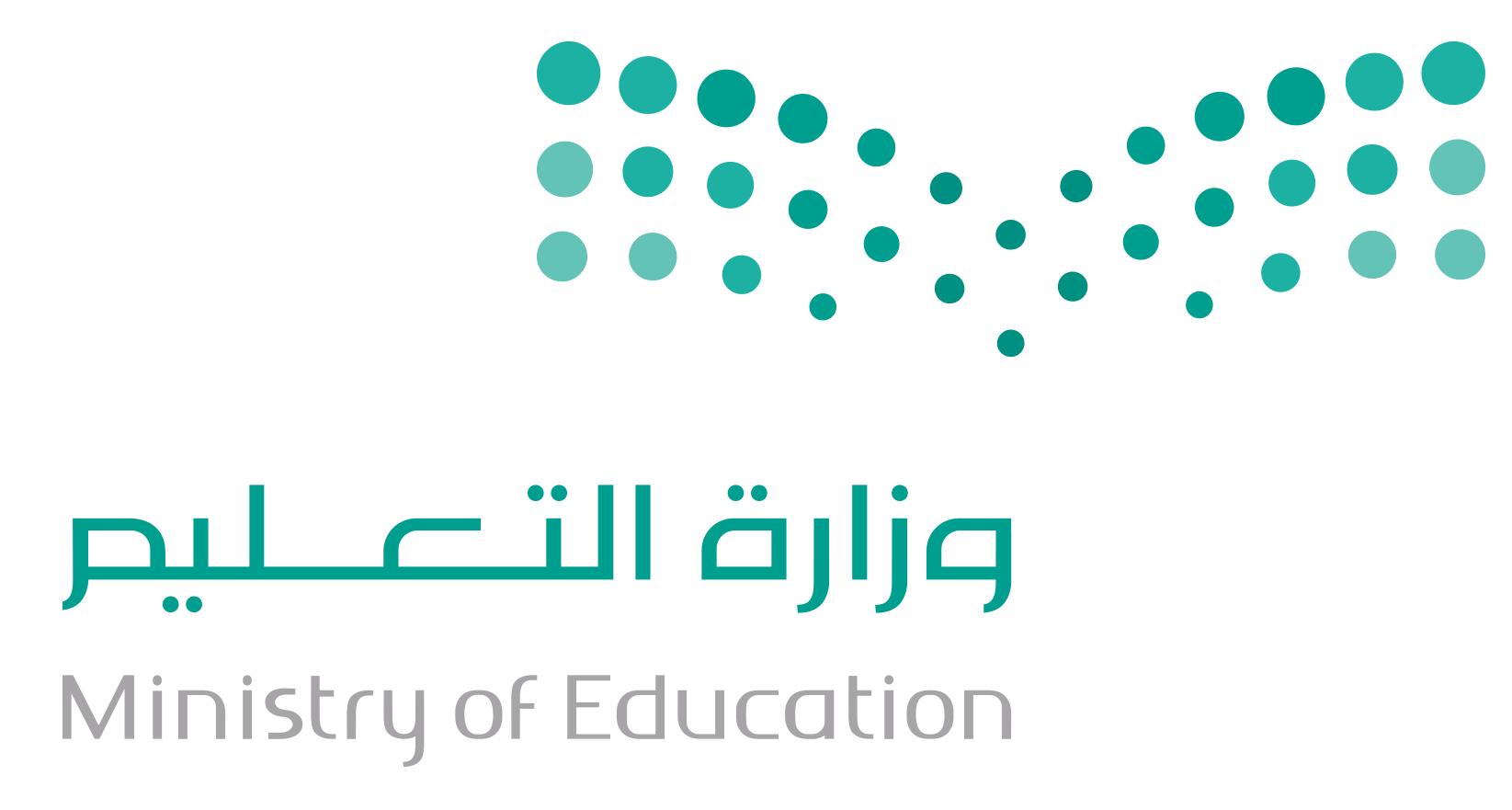 محتويات الملفالبيانات الشخصية للمعلمةالدورات التي حصلت عليها المعلمةانجازات المعلمةالرؤية والرسالة للمعلمة*رؤيتي:*رسالتي:*المعيار الرئيسي الأول .. 1/ الأداء الوظيفي..1-1 الالتزام باستخدام اللغة العربية الفصحى1-2 الحرص على تنظيم النشاط المدرسي وتنفيذه1-3 الاهتمام بالنمو المعرفي 1-4 المحافظة على أوقات الدوام 1-5 الإلمام بالأسس التربوية في إعداد الدروس1-6 التمكن من المادة العلمية والقدرة على تحقيق أهدافها1-7 الاهتمام بالتقويم المستمر ومراعاة الفروق الفردية1-8 توزيع المنهج وملاءمة ما نفذ منه للزمن1-9 استخدام السبورة والكتب المدرسية والوسائل التعلمية الأخرى1-10 المهارة في عرض الدرس وإدارة الفصل1-11 مستوى تحصيل الطالبات العلمي1-12 التطبيقات والواجبات المدرسية والعناية بتصحيحها*المعيار الرئيسي الثاني.. 2/ الصفات الشخصية..2-1 السلوك العام2-2 تقدير المسؤولية2-3 تقبل التوجيهات2-4 حسن التصرف*المعيار الرئيسي الثالث.. 3/ العلاقات..3-1 العلاقة مع الرؤساء3-2 العلاقة مع الزميلات3-3 العلاقة مع الطالبات ووليات الأمرالتقرير التأملي*المقدمةالبيانات الشخصيةالبيانات الشخصيةالمقدمةالدوراتالدوراتالمقدمةالانجازاتالانجازاتالمقدمةالرؤية والرسالةالرؤية والرسالةالمعيار الرئيسيةالأداء الوظيفي1-1 الالتزام باستخدام اللغة العربية الفصحىالمعيار الرئيسيةالأداء الوظيفي1-2 الحرص على تنظيم النشاط المدرسي وتنفيذهالمعيار الرئيسيةالأداء الوظيفي1-3 الاهتمام بالنمو المعرفيالمعيار الرئيسيةالأداء الوظيفي1-4 المحافظة على أوقات الدوامالمعيار الرئيسيةالأداء الوظيفي1-5 الإلمام بالأسس التربوية في إعداد الدروسالمعيار الرئيسيةالأداء الوظيفي1-6 التمكن من المادة العلمية والقدرة على تحقيق أهدافهاالمعيار الرئيسيةالأداء الوظيفي1-7 الاهتمام بالتقويم المستمر ومراعاة الفروق الفرديةالمعيار الرئيسيةالأداء الوظيفي1-8 توزيع المنهج وملاءمة ما نفذ منه للزمنالمعيار الرئيسيةالأداء الوظيفي1-9 استخدام السبورة والكتب المدرسية والوسائل التعليمية الأخرىالمعيار الرئيسيةالأداء الوظيفي1-10 المهارة في عرض الدرس وإدارة الفصلالمعيار الرئيسيةالأداء الوظيفي1-11 مستوى تحصيل الطالبات العلميالمعيار الرئيسيةالأداء الوظيفي1-12 التطبيقات والواجبات المدرسية والعناية بتصحيحهاالمعيار الرئيسيةالصفات الشخصية2-1 السلوك العامالمعيار الرئيسيةالصفات الشخصية2-2 تقدير المسؤوليةالمعيار الرئيسيةالصفات الشخصية2-3 تقبل التوجيهاتالمعيار الرئيسيةالصفات الشخصية2-4 حسن التصرفالمعيار الرئيسيةالعلاقات3-1 العلاقة مع الرؤساءالمعيار الرئيسيةالعلاقات3-2 العلاقة مع الزميلاتالمعيار الرئيسيةالعلاقات3-3 العلاقة مع الطالبات ووليات الأمرالأداء الوظيفيالأداء الوظيفيالتقرير التأمليالتقرير التأمليالاسم رباعيالمؤهلمصدره وتاريخهالتخصصالمستوىتاريخ التعيينرقم الوظيفةمواد التدريسالصفوفعدد الحصصالنشاطرقم الجوالالبريد الالكترونيتويترالفيس بوكالاستقراماسم الدورةاسم المدربتاريخهامدتهامكانهاممنجزات المعلمةالتاريخملاحظاتالأداء الوظيفيالأداء الوظيفيالأداء الوظيفي1-1 الالتزام بالغة العربية الفصحى1-1 الالتزام بالغة العربية الفصحى1-1 الالتزام بالغة العربية الفصحىمالمؤشراتالشواهد1-1-1كتابة عناصر الدرس على السبورة*صورة من السبورة1-1-1كتابة عناصر الدرس على السبورة*صورة من تقرير زيارة مديرة المدرسة والمشرفة1-1-1كتابة عناصر الدرس على السبورة1-1-2صياغة أسئلة الاختبارات.*صورة من أسئلة الاختبارات1-1-2صياغة أسئلة الاختبارات.1-1-2صياغة أسئلة الاختبارات.1-1-3سجل إعداد الدروس.*صورة من سجل إعداد الدروس1-1-3سجل إعداد الدروس.1-1-3سجل إعداد الدروس.1-1-4تقارير وأنشطة الدروس.*صورة من التقارير والأنشطة التي قامت بإعدادها1-1-4تقارير وأنشطة الدروس.1-1-4تقارير وأنشطة الدروس.1-1-5كتابة التوجيهات للطالبات.*صورة من توجيهاتها لطالباتها1-1-5كتابة التوجيهات للطالبات.1-1-5كتابة التوجيهات للطالبات.الأداء الوظيفيالأداء الوظيفيالأداء الوظيفي1-2 الحرص على تنظيم النشاط المدرسي وتنفيذه1-2 الحرص على تنظيم النشاط المدرسي وتنفيذه1-2 الحرص على تنظيم النشاط المدرسي وتنفيذهمالمؤشراتالشواهد1-2-1تطلع على كل جديد فيما يخص النشاط الموكل إليها.*صورة من التعاميم الموجهة إليها والتوقيع عليها1-2-1تطلع على كل جديد فيما يخص النشاط الموكل إليها.1-2-1تطلع على كل جديد فيما يخص النشاط الموكل إليها.1-2-2تطبق عمليا أهداف النشاط حسب مادة تخصصها.*صورة من المسابقات وأورق العمل التي قامت الطالبات بتنفيذها1-2-2تطبق عمليا أهداف النشاط حسب مادة تخصصها.1-2-2تطبق عمليا أهداف النشاط حسب مادة تخصصها.1-2-3تنفذ ما أسند إليها من خطة النشاط.*صورة من ملف الريادة أو النشاط1-2-3تنفذ ما أسند إليها من خطة النشاط.*استمارة متابعة من مديرة المدرسة1-2-3تنفذ ما أسند إليها من خطة النشاط.1-2-4تشارك بفعالية في أنشطة المدرسة ولجانها.*صورة من خطابات وشهادات الشكر1-2-4تشارك بفعالية في أنشطة المدرسة ولجانها.*صور من المنجزات والمساهمات الفعالة في النشاط1-2-4تشارك بفعالية في أنشطة المدرسة ولجانها.الأداء الوظيفيالأداء الوظيفيالأداء الوظيفي1-3 الاهتمام بالنمو المعرفي1-3 الاهتمام بالنمو المعرفي1-3 الاهتمام بالنمو المعرفيمالمؤشراتالشواهد1-3-1تطلع وتقرأ في النشرات والدوريات والتقارير والكتب المتعلقة بمادة تخصصها وتطوير مهارتها التخصصية.*صورة من النشرات والقراءات الموجهة التي تطلع عليها1-3-1تطلع وتقرأ في النشرات والدوريات والتقارير والكتب المتعلقة بمادة تخصصها وتطوير مهارتها التخصصية.*قائمة بأسماء الكتب والدوريات التي تطلع عليها1-3-1تطلع وتقرأ في النشرات والدوريات والتقارير والكتب المتعلقة بمادة تخصصها وتطوير مهارتها التخصصية.1-3-2تحضر الدورات واللقاءات وورش العمل التي تنظمها جهة الاختصاص.*شهادات الحضور للدورات ومشاهد اللقاءات وورش العمل1-3-2تحضر الدورات واللقاءات وورش العمل التي تنظمها جهة الاختصاص.1-3-2تحضر الدورات واللقاءات وورش العمل التي تنظمها جهة الاختصاص.1-3-3تطبق نتائج الورش والدورات.*صورة من تقرير زيارة المشرفة التربوية ومديرة المدرسة1-3-3تطبق نتائج الورش والدورات.*صورة من التطبيق مع الطالبات1-3-3تطبق نتائج الورش والدورات.1-3-4تشارك في الحلقات التنشيطية والزيارات الصفية المتبادلة داخل المدرسة.*صورة من استمارة المشاركة او الزيارة1-3-4تشارك في الحلقات التنشيطية والزيارات الصفية المتبادلة داخل المدرسة.1-3-4تشارك في الحلقات التنشيطية والزيارات الصفية المتبادلة داخل المدرسة.الأداء الوظيفيالأداء الوظيفيالأداء الوظيفي1-4 المحافظة على أوقات الدوام1-4 المحافظة على أوقات الدوام1-4 المحافظة على أوقات الدواممالمؤشراتالشواهد1-4-1تتقيد بالحضور والانصراف حسب المقرر الرسمي.*صورة من متابعة المدرسة1-4-1تتقيد بالحضور والانصراف حسب المقرر الرسمي.1-4-1تتقيد بالحضور والانصراف حسب المقرر الرسمي.1-4-2تتواجد خلال ساعات اليوم المدرسي في المدرسة.*استمارة متابعة من مديرة المدرسة 1-4-2تتواجد خلال ساعات اليوم المدرسي في المدرسة.*شهادة تزكية.1-4-2تتواجد خلال ساعات اليوم المدرسي في المدرسة.1-4-3تتقيد بزمن الحصة بداية ونهاية.*شهادة تزكية.1-4-3تتقيد بزمن الحصة بداية ونهاية.1-4-3تتقيد بزمن الحصة بداية ونهاية.1-4-4تتقيد بنظام الإجازات والأذون الخاصة.*صورة من سجل الاجازات الخاصة بالمعلمة.1-4-4تتقيد بنظام الإجازات والأذون الخاصة.1-4-4تتقيد بنظام الإجازات والأذون الخاصة.الأداء الوظيفيالأداء الوظيفيالأداء الوظيفي1-5 الإلمام بالأسس التربوية في إعداد الدروس وتطبيقها1-5 الإلمام بالأسس التربوية في إعداد الدروس وتطبيقها1-5 الإلمام بالأسس التربوية في إعداد الدروس وتطبيقهامالمؤشراتالشواهد1-5-1تعد الدروس وفقا للأهداف بشكل منتظم.*نموذج من استمارة إعداد الدروس.1-5-2تحدد طريقة التدريس وأسلوب عرض المادة التعليمية*نموذج من استمارة إعداد الدروس.1-5-3تحدد الوسائل التعليمية المستخدمة في الدرس*نموذج من استمارة إعداد الدروس.1-5-4تدون الامثلة والتطبيقات للدرس*نموذج من استمارة إعداد الدروس.الأداء الوظيفيالأداء الوظيفيالأداء الوظيفي1-6 التمكن من المادة العلمية والقدرة على تحقيق أهدافها1-6 التمكن من المادة العلمية والقدرة على تحقيق أهدافها1-6 التمكن من المادة العلمية والقدرة على تحقيق أهدافهامالمؤشراتالشواهد1-6-1تقدم المعلومات لطالباتها خالية من الأخطاء.*صورة من تقرير زيارة مديرة المدرسة او المشرفة.1-6-1تقدم المعلومات لطالباتها خالية من الأخطاء.1-6-1تقدم المعلومات لطالباتها خالية من الأخطاء.1-6-2تراجع أعمال ومشاريع الطالبات وتصوبها بشكل صحيح ودقيق.*صورة من أعمال ومشاريع الطالبات بعد التصويب1-6-2تراجع أعمال ومشاريع الطالبات وتصوبها بشكل صحيح ودقيق.1-6-2تراجع أعمال ومشاريع الطالبات وتصوبها بشكل صحيح ودقيق.1-6-3تستخدم أساليب تقويم متنوعة وفقا للأهداف.*صورة من أدوات وأساليب التقويم المطبقة1-6-3تستخدم أساليب تقويم متنوعة وفقا للأهداف.1-6-3تستخدم أساليب تقويم متنوعة وفقا للأهداف.1-6-4تسجل مراجعها ومصادرها في معلوماتها ومعارفها.*قائمة بالمراجع والمصادر والمواقع التي تراجعها1-6-4تسجل مراجعها ومصادرها في معلوماتها ومعارفها.1-6-4تسجل مراجعها ومصادرها في معلوماتها ومعارفها.الأداء الوظيفيالأداء الوظيفيالأداء الوظيفي1-7 الاهتمام بالتقويم المستمر ومراعاة الفروق الفردية1-7 الاهتمام بالتقويم المستمر ومراعاة الفروق الفردية1-7 الاهتمام بالتقويم المستمر ومراعاة الفروق الفرديةمالمؤشراتالشواهد1-7-1تضع سجلا للمتابعة المستمرة للطالبات.*صورة من سجل المتابعة والتقويم المستمر.1-7-1تضع سجلا للمتابعة المستمرة للطالبات.1-7-1تضع سجلا للمتابعة المستمرة للطالبات.1-7-2تدون معلوماتها بشكل منتظم وتسلمها في الوقت المحدد.*صورة من تقرير مديرة المدرسة1-7-2تدون معلوماتها بشكل منتظم وتسلمها في الوقت المحدد.1-7-2تدون معلوماتها بشكل منتظم وتسلمها في الوقت المحدد.1-7-3ترسم برنامجا لمعالجة الطالبات الضعيفات.*صورة من برنامج معالجة الطالبات الضعيفات.1-7-3ترسم برنامجا لمعالجة الطالبات الضعيفات.1-7-3ترسم برنامجا لمعالجة الطالبات الضعيفات.1-7-4تحيل الطالبات ذوات الاحتياج إلى المرشدة الطلابية - إن وجد-*صورة من إحالات الطالبات إلى المرشدة الطلابية.1-7-5تضع خطة لتطوير مهارات الطالبات المتميزات.*صورة من خطة التطوير للطالبات المتميزات1-7-5تضع خطة لتطوير مهارات الطالبات المتميزات.1-7-5تضع خطة لتطوير مهارات الطالبات المتميزات.1-7-6تستخدم أساليب متميزة في التحفيز وإثارة الدافعية.*صورة من أساليب التحفيز التي تستخدمها أو نماذج.1-7-6تستخدم أساليب متميزة في التحفيز وإثارة الدافعية.1-7-6تستخدم أساليب متميزة في التحفيز وإثارة الدافعية.الأداء الوظيفيالأداء الوظيفيالأداء الوظيفي1-8 توزيع المنهج وملاءمة ما نفذ منه للزمن 1-8 توزيع المنهج وملاءمة ما نفذ منه للزمن 1-8 توزيع المنهج وملاءمة ما نفذ منه للزمن مالمؤشراتالشواهد1-8-1 تضع خطة زمنية فصلية للدروس متوافقة مع دليل المعلمة للمادة.*صورة من الخطة الفصلية للمواد التي يدرسها1-8-1 تضع خطة زمنية فصلية للدروس متوافقة مع دليل المعلمة للمادة.1-8-1 تضع خطة زمنية فصلية للدروس متوافقة مع دليل المعلمة للمادة.1-8-2تنفذ دروسها وفقا للخطة التي رسمتها.*صورة من متابعة تنفيذ الخطة1-8-2تنفذ دروسها وفقا للخطة التي رسمتها.1-8-2تنفذ دروسها وفقا للخطة التي رسمتها.الأداء الوظيفيالأداء الوظيفيالأداء الوظيفي1-9 استخدام السبورة والكتب المدرسية والوسائل التعلمية الأخرى1-9 استخدام السبورة والكتب المدرسية والوسائل التعلمية الأخرى1-9 استخدام السبورة والكتب المدرسية والوسائل التعلمية الأخرىمالمؤشراتالشواهد1-9-1تنظم السبورة والوسائل التعليمية وفقا للقواعد التعليمية.*صورة من تقرير زيارة مديرة المدرسة أو المشرفة.او الزميلات1-9-1تنظم السبورة والوسائل التعليمية وفقا للقواعد التعليمية.1-9-1تنظم السبورة والوسائل التعليمية وفقا للقواعد التعليمية.1-9-2تخطط بشكل جيد لاستخدام الوسائل وتقومها ووضع سجلا خاصا بها.*صورة من سجل الوسائل 1-9-2تخطط بشكل جيد لاستخدام الوسائل وتقومها ووضع سجلا خاصا بها.*صورة من تقرير زيارة مديرة المدرسة والمشرفة.1-9-2تخطط بشكل جيد لاستخدام الوسائل وتقومها ووضع سجلا خاصا بها.1-9-3تفعل الكتب المدرسية بشكل جيد (كتاب الطالبة) (كتاب النشاط)*صورة من استمارة متابعة الوكيلة 1-9-3تفعل الكتب المدرسية بشكل جيد (كتاب الطالبة) (كتاب النشاط)1-9-3تفعل الكتب المدرسية بشكل جيد (كتاب الطالبة) (كتاب النشاط)1-9-4تفعل المختبرات والمعامل ومصادر التعلم والمشاريع المرتبطة بالدرس.*صورة من تقرير زيارة المختبر أو المعمل1-9-4تفعل المختبرات والمعامل ومصادر التعلم والمشاريع المرتبطة بالدرس.*صور للمختبر أو المعمل 1-9-4تفعل المختبرات والمعامل ومصادر التعلم والمشاريع المرتبطة بالدرس.*صور من مشاريع الطالبات1-9-5تدرب الطالبات على صناعة الوسائل التعليمية والخرائط والبيانات المعرفية.*صورة من أعمال ووسائل الطالبات1-9-5تدرب الطالبات على صناعة الوسائل التعليمية والخرائط والبيانات المعرفية.1-9-5تدرب الطالبات على صناعة الوسائل التعليمية والخرائط والبيانات المعرفية.الأداء الوظيفيالأداء الوظيفيالأداء الوظيفي1-10 المهارة في عرض الدرس وإدارة الفصل1-10 المهارة في عرض الدرس وإدارة الفصل1-10 المهارة في عرض الدرس وإدارة الفصلمالمؤشراتالشواهد1-10-1تختار الطرق المناسبة والمتنوعة (الاستراتيجيات الحديثة مثل التعلم النشط والعصف الذهني والتفكير الابداعي) لتطبيق الدرس مع طالباتها وجذبهن للدرس.*صورة من تقرير زيارة مديرة المدرسة والمشرفة.1-10-1تختار الطرق المناسبة والمتنوعة (الاستراتيجيات الحديثة مثل التعلم النشط والعصف الذهني والتفكير الابداعي) لتطبيق الدرس مع طالباتها وجذبهن للدرس.*استطلاع لرأي الطالبات 1-10-1تختار الطرق المناسبة والمتنوعة (الاستراتيجيات الحديثة مثل التعلم النشط والعصف الذهني والتفكير الابداعي) لتطبيق الدرس مع طالباتها وجذبهن للدرس.1-10-2أشراك معظم الطالبات في الإجابة على الاسئلة وتعزيز إجابتهن.*صورة من تقرير زيارة مديرة المدرسة والمشرفة.1-10-2أشراك معظم الطالبات في الإجابة على الاسئلة وتعزيز إجابتهن.*صور من أساليب التعزيز.1-10-2أشراك معظم الطالبات في الإجابة على الاسئلة وتعزيز إجابتهن.1-10-3تستخدم أساليب جديدة في إدارة الفصل.*صورة من قائمة توزيع المجموعات التعاونية للطالبات1-10-3تستخدم أساليب جديدة في إدارة الفصل.*صورة من سجل متابعة وملاحظة الطالبات1-10-3تستخدم أساليب جديدة في إدارة الفصل.الأداء الوظيفيالأداء الوظيفيالأداء الوظيفي1-11 مستوى تحصيل الطالبات العلمي1-11 مستوى تحصيل الطالبات العلمي1-11 مستوى تحصيل الطالبات العلميمالمؤشراتالشواهد1-11-1تصوغ تقويما متنوعا وفقا لأهداف درسها مع مراجعتها وربطها ببعضها.*صورة من أدوات وأساليب التقويم التي تستخدمها.1-11-1تصوغ تقويما متنوعا وفقا لأهداف درسها مع مراجعتها وربطها ببعضها.*صورة من الاختبارات التحريرية.1-11-1تصوغ تقويما متنوعا وفقا لأهداف درسها مع مراجعتها وربطها ببعضها.1-11-2تكلف طالباتها بمشاريع وتطبيقات عملية تزيد من نموهن المعرفي والمهاري.*صورة من أعمال الطالبات وإنجازاتهم 1-11-2تكلف طالباتها بمشاريع وتطبيقات عملية تزيد من نموهن المعرفي والمهاري.1-11-2تكلف طالباتها بمشاريع وتطبيقات عملية تزيد من نموهن المعرفي والمهاري.1-11-3تقدم مراجعه ودراسة لنتائج تحصيل طالباتها النهائي مع رصد بأسماء الطالبات المحتاجات للمتابعة.*صورة من قائمة درجات الطالبات لأعمال السنة والنهائي أو صورة من سجل متابعة التقويم 1-11-3تقدم مراجعه ودراسة لنتائج تحصيل طالباتها النهائي مع رصد بأسماء الطالبات المحتاجات للمتابعة.*قائمة بأسماء طالباتها ومستوى نموهم المعرفي والمهاري 1-11-3تقدم مراجعه ودراسة لنتائج تحصيل طالباتها النهائي مع رصد بأسماء الطالبات المحتاجات للمتابعة.1-11-4ترصد وتضع رسما يوضح مستوى طالباتها ونموهن المعرفي والمهاري. *رسوم بيانية أو أرقام ونسب 1-11-4ترصد وتضع رسما يوضح مستوى طالباتها ونموهن المعرفي والمهاري.*نسخة من نتائج دراستها التحصيلية لطالباتها (تأخذ من برنامج نور) 1-11-4ترصد وتضع رسما يوضح مستوى طالباتها ونموهن المعرفي والمهاري.الأداء الوظيفيالأداء الوظيفيالأداء الوظيفي1-12 التطبيقات والواجبات المدرسية والعناية بتصحيحها..1-12 التطبيقات والواجبات المدرسية والعناية بتصحيحها..1-12 التطبيقات والواجبات المدرسية والعناية بتصحيحها..مالمؤشراتالشواهد1-12-1 تفعل الأنشطة الطلابية في كتاب الطالبة والنشاط *صورة من استمارة متابعة الوكيلة.1-12-1 تفعل الأنشطة الطلابية في كتاب الطالبة والنشاط *صورة من كتب بعض الطالبات بعد المتابعة والتصويب1-12-1 تفعل الأنشطة الطلابية في كتاب الطالبة والنشاط 1-12-2تكلف طالباتها بمشاريع وتطبيقات عملية لرفع مستواهن التعليمي وتعتني بتصحيحها.*صورة من أعمال الطالبات وإنجازاتهم 1-12-2تكلف طالباتها بمشاريع وتطبيقات عملية لرفع مستواهن التعليمي وتعتني بتصحيحها.1-12-2تكلف طالباتها بمشاريع وتطبيقات عملية لرفع مستواهن التعليمي وتعتني بتصحيحها.1-12-3تعتني بإبداع طالباتها في تنفيذ مشاريعهن وأعمالهن وتكلفهن بوضع ملفات لحفظها*صورة من الاعمال المتميزة والإبداعية لطالباتها 1-12-3تعتني بإبداع طالباتها في تنفيذ مشاريعهن وأعمالهن وتكلفهن بوضع ملفات لحفظها*صور من سجلات الانجاز لطالباتها 1-12-3تعتني بإبداع طالباتها في تنفيذ مشاريعهن وأعمالهن وتكلفهن بوضع ملفات لحفظها1-12-4 تضع سجلا لمتابعة تنفيذ الطالبات لما يكلفن به. *صورة من سجل متابعة أعمال الطالبات 1-12-4 تضع سجلا لمتابعة تنفيذ الطالبات لما يكلفن به.1-12-4 تضع سجلا لمتابعة تنفيذ الطالبات لما يكلفن به.الصفات الشخصيةالصفات الشخصيةالصفات الشخصية2-1 السلوك العام (القدوة الحسنة)2-1 السلوك العام (القدوة الحسنة)2-1 السلوك العام (القدوة الحسنة)مالمؤشراتالشواهد2-1-1الظهور بالمظهر اللائق المحتشم والاتصاف بالصفات والأخلاق الحميدة في المناقشة والتعامل.*صورة من استمارة المتابعة الخاصة بـ(مديرة المدرسة والمشرفة).2-1-1الظهور بالمظهر اللائق المحتشم والاتصاف بالصفات والأخلاق الحميدة في المناقشة والتعامل.*شهادات وخطابات شكر 2-1-1الظهور بالمظهر اللائق المحتشم والاتصاف بالصفات والأخلاق الحميدة في المناقشة والتعامل.2-1-2تراعي نفسيات وظروف طالباتها وتعالج قصورهن بحكمة.*صورة من سجل الزيارات 2-1-2تراعي نفسيات وظروف طالباتها وتعالج قصورهن بحكمة.*شهادة تزكية من المرشدة الطلابية2-1-2تراعي نفسيات وظروف طالباتها وتعالج قصورهن بحكمة.2-1-3تنفيذ التعليمات التنظيمية.*شهادات شكر.2-1-3تنفيذ التعليمات التنظيمية.*صورة من تقرير مديرة المدرسة والمشرفة.2-1-3تنفيذ التعليمات التنظيمية.الصفات الشخصيةالصفات الشخصيةالصفات الشخصية2-2 تقدير المسؤولية..2-2 تقدير المسؤولية..2-2 تقدير المسؤولية..مالمؤشراتالشواهد2-2-1المحافظة على تجهيزات المدرسة.*صورة من استمارة متابعة المديرة2-2-1المحافظة على تجهيزات المدرسة.*شهادات وخطابات شكر2-2-1المحافظة على تجهيزات المدرسة.2-2-2توفير بعض الوسائل التعليمية المناسبة لدروسها الغير متوفرة في المدرسة.*صورة أو نماذج من إنجاز المعلمة في الوسائل2-2-2توفير بعض الوسائل التعليمية المناسبة لدروسها الغير متوفرة في المدرسة.2-2-2توفير بعض الوسائل التعليمية المناسبة لدروسها الغير متوفرة في المدرسة.2-2-3تقديم المقترحات البناءة حول المادة وطرق تدريسها*صورة من المقترحات التي تم رفعها2-2-3تقديم المقترحات البناءة حول المادة وطرق تدريسها2-2-3تقديم المقترحات البناءة حول المادة وطرق تدريسها2-2-4الحرص على أداء العمل على أكمل وجه.*تنفيذ الندب أو التعاون في حال تعطل الجداول2-2-4الحرص على أداء العمل على أكمل وجه.*تفعل حصص الانتظار.2-2-4الحرص على أداء العمل على أكمل وجه.الصفات الشخصيةالصفات الشخصيةالصفات الشخصية2-3 تقبل التوجيهات..2-3 تقبل التوجيهات..2-3 تقبل التوجيهات..مالمؤشراتالشواهد2-3-1تقبل التوجيهات بصدر رحب.*صورة من استمارة متابعة المديرة والمشرفة (خارج الصف)2-3-1تقبل التوجيهات بصدر رحب.*شهادات وخطابات شكر 2-3-1تقبل التوجيهات بصدر رحب.2-3-2تنفيذها في حدود التعليمات.*صورة من استمارة متابعة المديرة والمشرفة (خارج الصف)2-3-2تنفيذها في حدود التعليمات.*شهادات وخطابات شكر 2-3-2تنفيذها في حدود التعليمات.الصفات الشخصيةالصفات الشخصيةالصفات الشخصية2-4 حسن التصرف2-4 حسن التصرف2-4 حسن التصرفمالمؤشراتالشواهد2-4-1تحسن التصرف في المواقف الطارئة(حالات الشغب، الغش بالاختبارات، مخالفات الطالبات، عدم حل الواجب، الطالبات الضعيفات، المتفوقات)*صورة من استمارة متابعة المديرة والمشرفة (خارج الصف)2-4-1تحسن التصرف في المواقف الطارئة(حالات الشغب، الغش بالاختبارات، مخالفات الطالبات، عدم حل الواجب، الطالبات الضعيفات، المتفوقات)*شهادات وخطابات شكر2-4-1تحسن التصرف في المواقف الطارئة(حالات الشغب، الغش بالاختبارات، مخالفات الطالبات، عدم حل الواجب، الطالبات الضعيفات، المتفوقات)*صورة من مشاركتها في علاج امور طارئة.العلاقاتالعلاقاتالعلاقات3-1 العلاقة مع الرؤساء3-1 العلاقة مع الرؤساء3-1 العلاقة مع الرؤساءمالمؤشراتالشواهد3-1-1إقامة علاقة إيجابية مع مديرتها ومشرفتها يسودها الاحترام والتقدير والتعاون.*صورة من استمارة متابعة المديرة والمشرفة (خارج الصف)3-1-1إقامة علاقة إيجابية مع مديرتها ومشرفتها يسودها الاحترام والتقدير والتعاون.*شهادات وخطابات شكر3-1-1إقامة علاقة إيجابية مع مديرتها ومشرفتها يسودها الاحترام والتقدير والتعاون.*نماذج لـ(مبادرات رسائل, إشعارات)3-1-2التعاون مع مديرتها ومشرفتها في إتمام ما يوكل إليها من أعمال.*صورة من استمارة متابعة المديرة والمشرفة (خارج الصف)3-1-2التعاون مع مديرتها ومشرفتها في إتمام ما يوكل إليها من أعمال.*شهادات وخطابات شكر3-1-2التعاون مع مديرتها ومشرفتها في إتمام ما يوكل إليها من أعمال.*نماذج لـ(مبادرات رسائل, إشعارات)العلاقاتالعلاقاتالعلاقات3-1 العلاقة مع الزميلات3-1 العلاقة مع الزميلات3-1 العلاقة مع الزميلاتمالمؤشراتالشواهد3-2-1إقامة علاقة إيجابية مع الزميلات يسودها الاحترام والتقدير والتعاون.*صورة من استمارة متابعة المديرة والمشرفة (خارج الصف)3-2-1إقامة علاقة إيجابية مع الزميلات يسودها الاحترام والتقدير والتعاون.*شهادات وخطابات شكر3-2-1إقامة علاقة إيجابية مع الزميلات يسودها الاحترام والتقدير والتعاون.*نماذج لمبادرات رسائل إشعارات3-2-2تبادل الخبرات الجيدة مع الزميلات.*صورة من استمارة متابعة المديرة والمشرفة (خارج الصف)3-2-2تبادل الخبرات الجيدة مع الزميلات.*شهادات وخطابات شكر3-2-2تبادل الخبرات الجيدة مع الزميلات.نماذج لـ(مبادرات رسائل, إشعارات)العلاقاتالعلاقاتالعلاقات3-1 العلاقة مع الطالبات وأولياء الأمر3-1 العلاقة مع الطالبات وأولياء الأمر3-1 العلاقة مع الطالبات وأولياء الأمرمالمؤشراتالشواهد2-1-1تعامل بأساليب تربوية مع الطالبات وتناقشهم بأسلوب راقي.*صورة من استمارة متابعة المديرة والمشرفة (خارج الصف)2-1-1تعامل بأساليب تربوية مع الطالبات وتناقشهم بأسلوب راقي.*شهادات وخطابات شكر2-1-1تعامل بأساليب تربوية مع الطالبات وتناقشهم بأسلوب راقي.*نماذج لمبادرات رسائل إشعارات2-1-2ترسل إشعارات بالمستوى العلمي للطالبات إلى ولي الأمر وتتقبل آرائهم.*صورة من استمارة متابعة المديرة والمشرفة (خارج الصف)2-1-2ترسل إشعارات بالمستوى العلمي للطالبات إلى ولي الأمر وتتقبل آرائهم.*شهادات وخطابات شكر2-1-2ترسل إشعارات بالمستوى العلمي للطالبات إلى ولي الأمر وتتقبل آرائهم.*نماذج لمبادرات -رسائل –إشعارات- استباناتنقاط القوةنقاط الضعف فرص التحسين